ИЗВЕЩЕНИЕНа основании постановления Администрации Цимлянского района от 03.04.2020 № 250 в извещении о проведении аукциона назначенного на 29.04.2020 на право заключения договоров аренды земельных участков, государственная собственность на которые не разграничена, следует исключить лот № 6.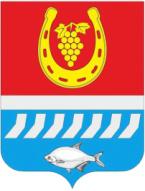 АдминистрацияЦимлянского районаул. Ленина, д. 24,г. Цимлянск, Ростовская область, Российская Федерация, 347320тел. (86391) 5-11-44, факс (86391) 5-10-99  E-mail: cim6141@donland.ru  ______№ 102/  ____________